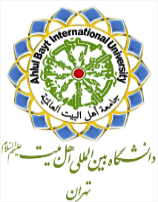 دانشگاه بین المللی اهل بیت(علیهم السلام) دانشکده                                                        سوالات امتحان پایان نیمسال اول سال تحصیلی  …- … دانشگاه بین المللی اهل بیت(علیهم السلام) دانشکده                                                        سوالات امتحان پایان نیمسال اول سال تحصیلی  …- … دانشگاه بین المللی اهل بیت(علیهم السلام) دانشکده                                                        سوالات امتحان پایان نیمسال اول سال تحصیلی  …- … دانشگاه بین المللی اهل بیت(علیهم السلام) دانشکده                                                        سوالات امتحان پایان نیمسال اول سال تحصیلی  …- … دانشگاه بین المللی اهل بیت(علیهم السلام) دانشکده                                                        سوالات امتحان پایان نیمسال اول سال تحصیلی  …- … نام درس: نام درس: نام درس: تعداد واحد:          واحدنام مدرس:  دکتر نام مدرس:  دکتر تاریخ امتحان : تاریخ امتحان : ساعت برگزاری : شماره صندلی:مدت امتحان :              دقیقهمدت امتحان :              دقیقهوسایلی که دانشجو مجاز است بهمراه داشته باشد: 	وسایلی که دانشجو مجاز است بهمراه داشته باشد: 	وسایلی که دانشجو مجاز است بهمراه داشته باشد: 	وسایلی که دانشجو مجاز است بهمراه داشته باشد: 	وسایلی که دانشجو مجاز است بهمراه داشته باشد: 	وسایلی که دانشجو مجاز است بهمراه داشته باشد: 	   نام و نام خانوادگی :                                 شماره دانشجویی :                             رشته تحصیلی :  نکته : نمرات در پرتال پویا دانشگاه به آدرس : pooya.abu.ac.ir اعلام خواهد گردید و دانشجویان جهت مشاهده و درخواست اظهار نظر به این پرتال مراجعه نمایند.   نام و نام خانوادگی :                                 شماره دانشجویی :                             رشته تحصیلی :  نکته : نمرات در پرتال پویا دانشگاه به آدرس : pooya.abu.ac.ir اعلام خواهد گردید و دانشجویان جهت مشاهده و درخواست اظهار نظر به این پرتال مراجعه نمایند.   نام و نام خانوادگی :                                 شماره دانشجویی :                             رشته تحصیلی :  نکته : نمرات در پرتال پویا دانشگاه به آدرس : pooya.abu.ac.ir اعلام خواهد گردید و دانشجویان جهت مشاهده و درخواست اظهار نظر به این پرتال مراجعه نمایند.   نام و نام خانوادگی :                                 شماره دانشجویی :                             رشته تحصیلی :  نکته : نمرات در پرتال پویا دانشگاه به آدرس : pooya.abu.ac.ir اعلام خواهد گردید و دانشجویان جهت مشاهده و درخواست اظهار نظر به این پرتال مراجعه نمایند.   نام و نام خانوادگی :                                 شماره دانشجویی :                             رشته تحصیلی :  نکته : نمرات در پرتال پویا دانشگاه به آدرس : pooya.abu.ac.ir اعلام خواهد گردید و دانشجویان جهت مشاهده و درخواست اظهار نظر به این پرتال مراجعه نمایند.بارم